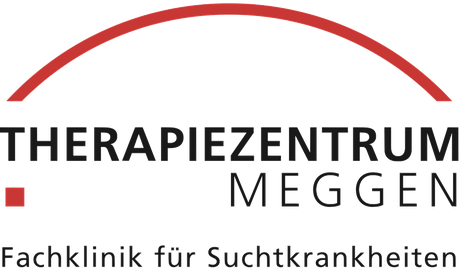 	AUFNAHMEGESUCHHiermit bitte ich um ein Abklärungsgespräch für eine stationäre Entwöhnungsbehandlung im Therapiezentrum Meggen.Neben dem Aufnahmegesuch bitten wir um ein persönliches Motivationsschreiben.NameVornameStrasse, Nr.PLZ, OrtGeburtsdatumNationalitätTelefonE-MailZivilstandBerufAnzahl KinderBezugspersonNameTelefonStrasse, Nr.PLZ, OrtKrankenkasseHaben Sie Kontakt mit einer Beratungsstelle?    NeinHaben Sie Kontakt mit einer Beratungsstelle?    Nein Ja, mit:Strasse, Nr.PLZ, OrtEinweisende StelleEinweisende StelleNameTelefonStrasse, Nr.PLZ, OrtHausarztNameTelefonStrasse, Nr.PLZ, OrtDatumUnterschrift